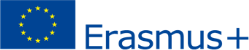 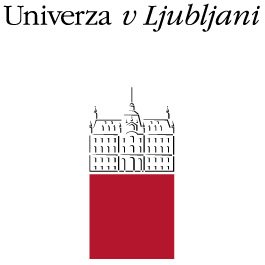 Obrazec; Obračun upravičenih stroškov za Erasmus+  (redni in naknadni razpis) Vrsta mobilnosti; STA (poučevanje)/ STAT( poučevanje z usposabljanjem) /STT (usposabljanje);obkrožiIme institucije, na kateri se je izvedla Erasmus+ mobilnost:Erasmus+ koda gost. instit.:                                                Država gost. inst:Prvi aktivni dan mobilnosti:                                                  Zadnji aktivni dan mobilnosti:Skupaj aktivnih dni na fizični mobilnosti:Del mobilnosti bo izveden tudi v virtualni obliki*:    DA       NE           (*virtualni del mobilnosti ni financiran)Dan potovanja na mobilnost:                                  Datum povratne poti:Kraj odhoda;Kraj mobilnosti;                                                               Država mobilnosti;Razdalja do mobilnosti (zračna linija)*:                                                              km*Za izračun uporabite kalkulator razdalj (enosmerna zračna linija), ki je dostopen na povezavi:http://ec.europa.eu/programmes/erasmus-plus/tools/distance_en.htm  Izvedeno je bilo zeleno potovanje*;   DA    NE     (*večina potovanja je bila izvedena z avtobusom, vlakom ali skupnim prevozom ( npr. Go opti). Letalski prevoz in prevoz z osebnim avtomobilom sta izključena.)V primeru zelenega potovanja, kratek opis poti in način potovanja;  Število upravičenih financiranih dni mobilnosti mobilnosti :                                           dni   (največ 5)Dejansko izvedenih dni mobilnosti:                      dni ( največ 60)Število upravičenih dni za pot:              dni (največ 2 oziroma 4 v primeru zelenega potovanja*)* 3. in 4. se lahko dodelita le v primeru zelenega potovanja, če sta bila ta dva dodatna dneva res nujna za izvedbo zelenega potovanja. Za ta namen mora zaposleni na spletno prijavo naložiti dokazila o izvedenem potovanju)Upravičeni  stroški za bivanje*:                                     €   Upravičeni stroški za pot**:                                € Skupaj upravičeni stroški***:                                              €*za izračun uporabite tabelo 1: dneve mobilnosti pomnožite z zneskom, opredeljenim za posamezne**Pavšalni znesek glede na oddaljenost kraja mobilnosti- tabela 2***Končni znesek Erasmus+ dotacije predstavlja vsoto pavšalne dotacije za bivanje in pot, skladno s programom Erasmus+. Podpis upravičenca:                                                                                       Datum:Potrditev članice ( OBVEZNO POTRDI IN PODPIŠE ODGOVORNA OSEBA ZA ERASMUS+ NA ČLANICI):Upravičenec izpolnjuje pogoje za prejem Erasmus+ dotacije (zaposlitev na UL/obvezno da):   DA     NEUpravičencu je bil za izvedeno mobilnost izdan in obračunan potni nalog ( obvezno da):    DA     NE           Članica se zavezuje, da bo dokumentacijo o izvedenih Erasmus+ mobilnostih zaposlenih hranila vsaj 5 let po zaključku študijskega leta, v katerem je bila izvedena Erasmus mobilnost in le to po potrebi in vnaprejšnjem pozivu predložila v pogled Službi za mendarodno sodelovanje UL(obvezno da): DA     NE   Članica se zavezuje, da bo v skladu s slovensko zakonodajo upravičencu na podlagi zaključenega potnega naloga izplačala (le) dejanske stroške poti in stroške bivanja, do najvišjih zneskov, opredeljenih s tem obračunom(obvezno da):  DA      NEIme in priimek odgovorne osebe na članici UL :                                                                        Telefon odgovorne osebe na članici UL:Podpis odgovorne osebe na članici UL:                                                    Datum:Ta obrazec skupaj s Potrdilom o izvedeni Erasmus + mobilnosti (Letter of confirmation) in Končnim poročilom (poziv za oddajo končnega poročila v obliki spletne ankete prejmete s strani Evropske komisje na vaš e naslov v 14. dneh po zaključku mobilnosti) naložite na vašo spletno prijavo. Po prejemu zaključne dokumentacije bo izvedeno izplačilo na račun članice.Priloge:Tabela 1: Najvišji zneski  Erasmus+ dotacije  za bivanje glede na državo mobilnosti. Financiranje je omejeno na največ 5 dni mobilnosti+ dnevi za pot ;Tabela 2: Izračun dotacije za pot na udeleženca glede na oddaljenost (po kalkulatorju Erasmus) gostujoče institucije. V izračunu se za kraj odhoda upošteva sedež UL; LjubljanaIme in priimek upravičenca:E mail upravičenca:Zaposlen na članici UL:   da   /  neČlanica UL:Prva Erasmus+ mobilnost:   da  /  neDelovno mesto:Jezik poučevanja/ usposabljanja:DRŽAVA GOSTITELJICA Znesek na dan v EUR Danska, Finska, Islandija, Irska,  Luksemburg, Švedska,  Lihtenštajn, Norveška180Avstrija, Belgija, Nemčija, Francija,  Italija, Grčija,  Španija, Ciper, Nizozemska, Malta, Portugalska160Bolgarija, Hrvaška, Češka republika, Estonija, Latvija, Litva, Madžarska, Poljska, Romunija, Slovaška, Slovenija, Severna                                                                                                                                                                                                                                                                                                                                                                                                                                                                                                                                                                                                                                                                                                                                                                                                                                                                                                                                                                                                                                                                                                                                                                                                                                                                                                                                                                                                                                                                                                                                                                                                                                                                                                                                                                                                                                                                                                                                                                                                                                                                                                                                                                                                                                                                                                                                                                                                                                                                                                                                                                                                                                                                                                                                                                                                                                                                                                                                                                                                                                                                                                                                                                                                                                                                                                                                                                                                                                                                                                                                                                                                                                                                                                                                                                                                                                                                                                                                                                                                                                                                                                                                                                                                                                                                                                                                                                                                                                                                                                                                                                                                                                                                                                                                                                                                                                                                                                                                                                                                                                                                                                                                                                                                                                                                                                                                                                                                                                                                                                                                                                                                                                                                                                                                                                                                                                                                                                                                                                                                                                                                                                                                                                                                                                                                                                                                                                                                                                                                                                                                                                                                                                                                                                                  Makedonija, Turčija, Srbija140ODDALJENOST DO KRAJA MOBILNOSTI (IZRAČUN Z EU KALKULATORJEM RAZDALJ)STANDARDNO POTOVANJE (IZPLAČILO NA UDELEŽENCA)ZELENO POTOVANJE+ DO 4 DODATNI DNEVI ZA POT (IZPLAČILO NA UDELEŽENCA)med 10 in 99 km23€/med 100 in 499 km180€210€med 500 in 1999 km275€320€med 2000 in 2999 km360€410€med 3000 in 3999 km530€610€med 4000 in 7999 km820€/